DSWD DROMIC Report #28 on Super Typhoon “Rolly”as of 18 November 2020, 6AMSituation OverviewOn 29 October 2020, Typhoon “ROLLY” entered the Philippine Area of Responsibility (PAR). TY “ROLLY” intensified into a super typhoon. It made its first landfall over Bato, Catanduanes and second landfall in Tiwi, Albay. It has weakened into a typhoon and made its third landfall in San Narciso, Quezon, and fourth landfall in Lobo, Batangas on 01 November 2020. It has continued to weaken and become a tropical storm. At 8PM on 03 November 2020, it exited the Philippine Area of Responsibility (PAR). Source: DOST-PAGASA Severe Weather BulletinStatus of Affected Families / PersonsA total of 547,121 families or 2,130,778 persons were affected in 5,455 barangays in Regions NCR, II, III, CALABARZON, MIMAROPA, V, VIII, and CAR (see Table 1).Table 1. Number of Affected Families / PersonsNote: Ongoing assessment and validation being conducted.	   This version reflects the corrected number of affected families in Region MIMAROPA as of 17 November 2020.Source: DSWD-FOs NCR, II, III, CALABARZON, MIMAROPA, V, VIII, and CARStatus of Displaced Families / PersonsInside Evacuation CentersThere are 8,246 families or 34,007 persons currently taking temporary shelter in 437 evacuation centers in Regions NCR, II, III, CALABARZON, MIMAROPA, V and CAR (see Table 2).Table 2. Number of Displaced Families / Persons Inside Evacuation CentersNote: Ongoing assessment and validation being conducted. Source: DSWD-FOs NCR, II, III, CALABARZON, MIMAROPA, V and CAROutside Evacuation CentersThere are 11,671 families or 48,300 persons currently staying with their relatives and/or friends in Regions II, III, CALABARZON, V and CAR (see Table 3).Table 3. Number of Displaced Families / Persons Outside Evacuation CentersNote: Ongoing assessment and validation being conducted.Source: DSWD-FOs II, III, CALABARZON, V and CARDamaged HousesThere are 182,941 damaged houses; of which, 41,302 are totally damaged and 141,713 are partially damaged (see Table 4).Table 4. Number of Damaged HousesNote: Note: Ongoing assessment and validation being conducted.Source: DSWD-FOs NCR, CALABARZON, MIMAROPA, V, and CARAssistance Provided A total of ₱93,674,005.79 worth of assistance was provided to the affected families; of which, ₱79,141,344.79 from DSWD, ₱14,491,491.00 from LGUs, and ₱41,170.00 from Private Partners (see Table 5).Table 5. Cost of Assistance Provided to Affected Families / PersonsSource: DSWD-FOs NCR, II, III, CALABARZON, MIMAROPA, V and CARDSWD DISASTER RESPONSE INFORMATION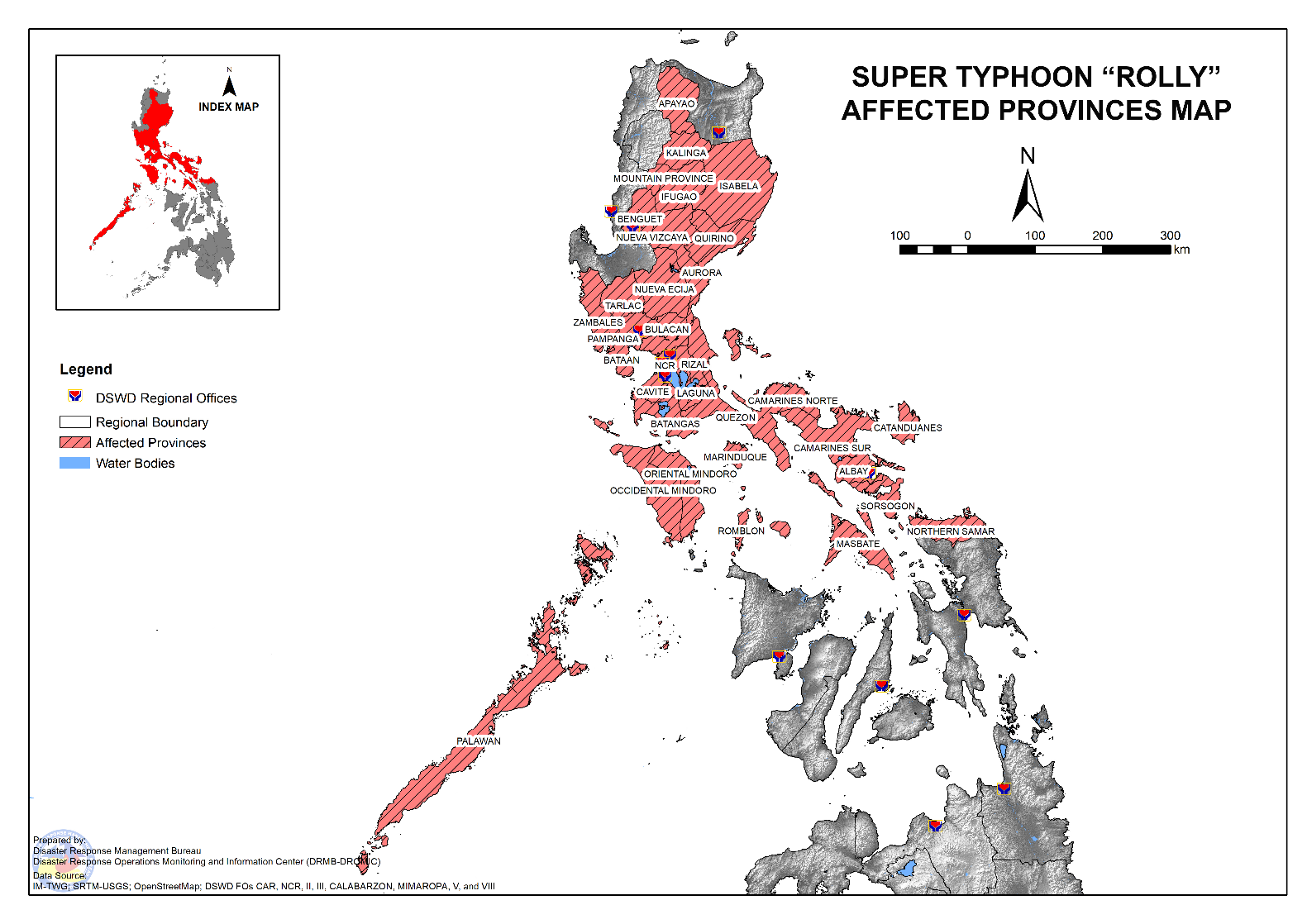 Status of Prepositioned Resources: Stockpile and Standby FundsThe DSWD Central Office (CO), Field Offices (FOs), and National Resource Operations Center (NROC) have stockpiles and standby funds amounting to ₱1,275,143,376.47 with breakdown as follows (see Table 2):Standby FundsA total of ₱691,759,683.65 standby funds in the CO and FOs. Of the said amount ₱649,808,804.19 is the available Quick Response Fund (QRF) in the CO.StockpilesA total of 266,071 family food packs (FFPs) amounting to ₱125,622,674.42, other food items amounting to ₱182,152,792.20 and non-food items (FNIs) amounting to ₱275,608,226.20 are available.Table 2. Available Stockpiles and Standby Funds Note: The Inventory Summary is as of 18 November 2020, 12MN.Source: DRMB and NRLMBSituational ReportsDSWD-DRMBDSWD-NRLMBDSWD-FO NCR DSWD-FO CARDSWD-FO IDSWD-FO IIDSWD-FO IIIDSWD-FO CALABARZONDSWD-FO MIMAROPADSWD-FO VDSWD-FO VIDSWD-FO VIIDSWD-FO VIIIDSWD-FO X*****The Disaster Response Operations Monitoring and Information Center (DROMIC) of the DSWD-DRMB is coordinating with the concerned DSWD Field Offices affected by Super Typhoon “Rolly” for any significant updates.Prepared by:									JOANNA CAMILLE R. JACINTOCLARRIE MAE A. CASTILLOJEM ERIC F. FAMORCANReleasing OfficerPHOTO DOCUMENTATION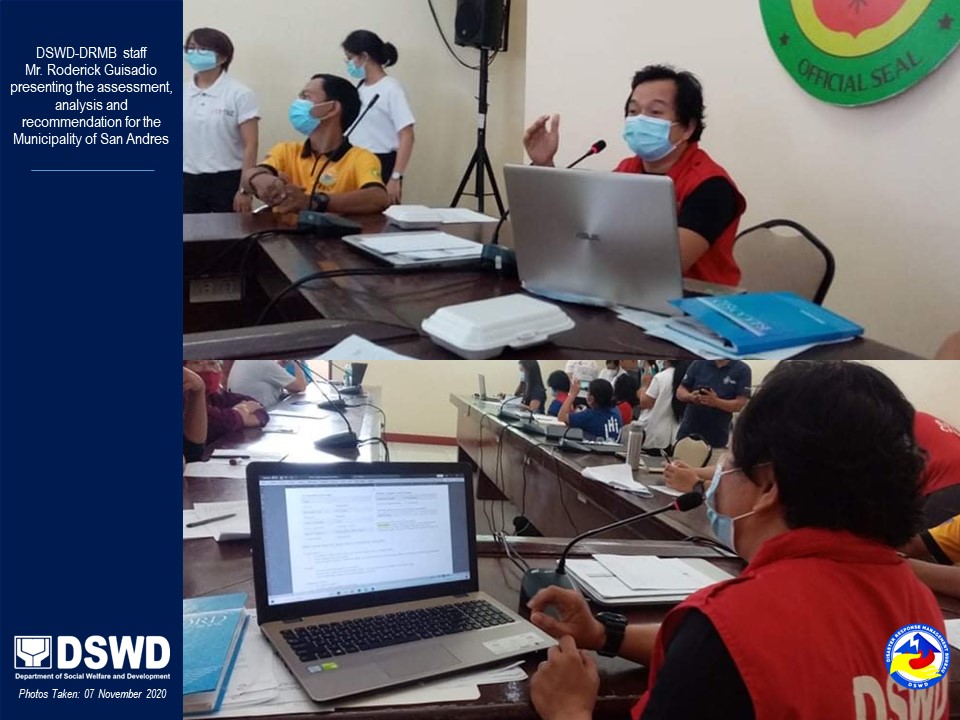 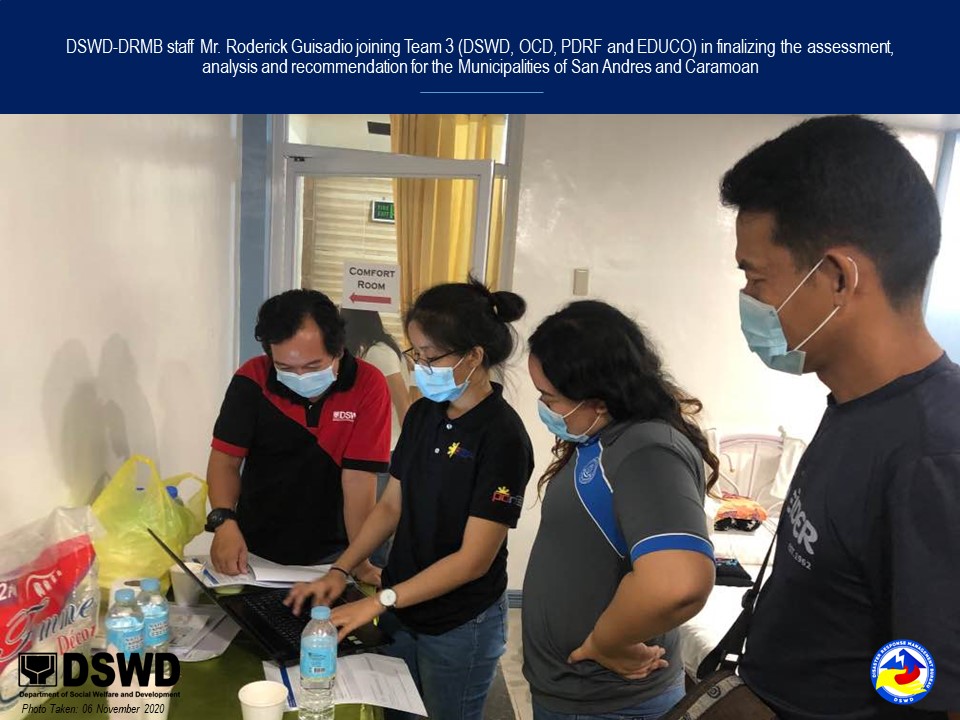 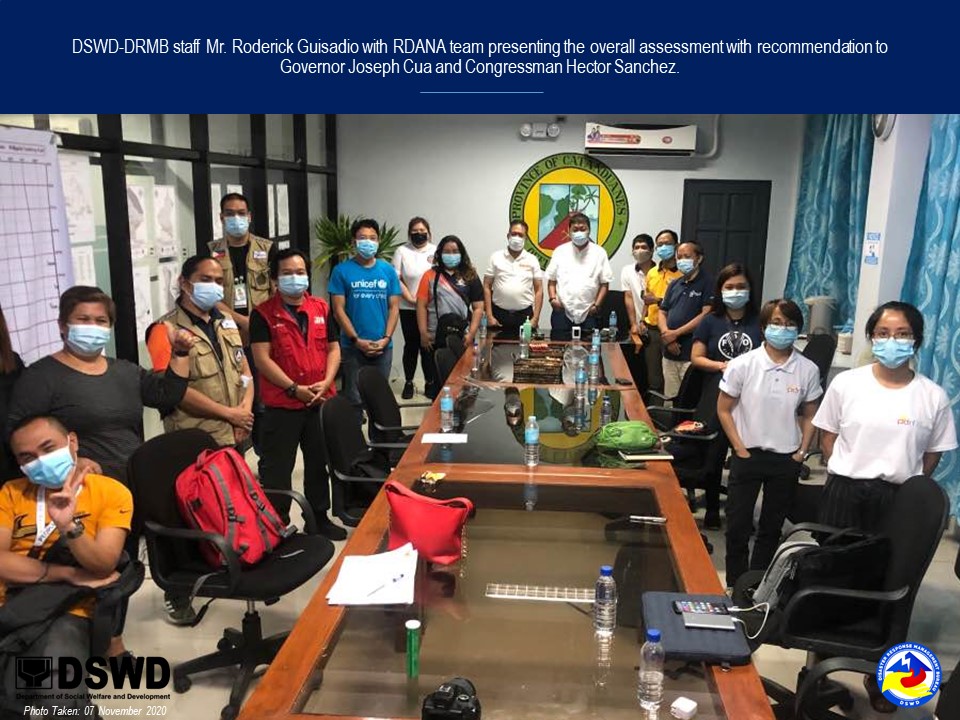 REGION / PROVINCE / MUNICIPALITYREGION / PROVINCE / MUNICIPALITYNUMBER OF AFFECTEDNUMBER OF AFFECTEDNUMBER OF AFFECTEDREGION / PROVINCE / MUNICIPALITYREGION / PROVINCE / MUNICIPALITYBarangaysFamiliesPersonsGRAND TOTALGRAND TOTAL5,455547,1212,130,778NCRNCR724,97120,446Caloocan CityCaloocan City115Las PinasLas Pinas437119Malabon CityMalabon City6105447Mandaluyong CityMandaluyong City1184815Manila CityManila City510174128Marikina cityMarikina city2102519Muntinlupa CityMuntinlupa City821989072NavotasNavotas123301376Paranaque CityParanaque City83751494Pasig CityPasig City3103451PaterosPateros113Taguig CityTaguig City9244975Quezon CityQuezon City468272Valenzuela CityValenzuela City8206770REGION IIREGION II36241861IsabelaIsabela241146Dinapigue241146Nueva VizcayaNueva Vizcaya22122451Alfonso Castaneda21039Ambaguio21444Aritao11029Bambang4634Bayombong (capital)1413Diadi21977Dupax del Norte42683Kayapa129Quezon326109Solano2514QuirinoQuirino1278264Aglipay22575Cabarroguis (capital)21540Diffun1423Maddela42591Nagtipunan139Saguday2626REGION IIIREGION III44271,849303,003AuroraAurora763,91213,602Baler (capital)82351,000Casiguran8205605Dilasag4168547Dinalungan84762,003Dingalan102,0537,006Dipaculao133711,098Maria Aurora15167615San Luis10237728BataanBataan702,94511,549Abucay474273Bagac2154639City of Balanga (capital)112901,258Dinalupihan683334Hermosa1210Limay74171,588Mariveles93931,533Morong192465Orani165296Orion151,0183,682Pilar8204799Samal5153672BulacanBulacan9820,18280,507Angat225127Baliuag10103385Bocaue125129Bulacan590305Calumpit2819,00576,019Guiguinto21139City of Malolos (capital)9251956City of Meycauayan140147Norzagaray4126462Obando8152519Paombong10140582Plaridel757189City of San Jose del Monte21254San Miguel8144591San Rafael113Nueva EcijaNueva Ecija441,9538,453Bongabon3420Cabanatuan City128253,906Cabiao1310Gabaldon (Bitulok & Sabani)4134670General Tinio (Papaya)258190Jaen14221,488Laur4116445Licab21149Peñaranda787287Rizal128San Antonio11961,034Science City of Muñoz235109Zaragoza460237PampangaPampanga11339,814174,959Angeles City32097Apalit61,5626,259Arayat22981,411Candaba125,51821,862Floridablanca1212Guagua137170Lubao8208740Macabebe2312,19351,575Magalang127142Masantol2613,87769,563Porac3174663City of San Fernando (capital)31259San Luis92,0759,725San Simon83,56011,881Santa Ana3835Sasmuan (Sexmoan)4243765TarlacTarlac112,35211,413Bamban1141690Concepcion51,5567,829La Paz36222,788Moncada233106ZambalesZambales306912,520Candelaria569182Masinloc140180Olongapo City7192763San Antonio1618Santa Cruz133251,115Subic359262CALABARZONCALABARZON2,068133,161501,937BatangasBatangas51321,35884,984Agoncillo31764Alitagtag162451,015Balayan194231,470Balete7163684Batangas City (capital)9210,21140,273Bauan315552,308Calaca148933,520Calatagan103271,185Cuenca692388Ibaan1822Laurel142961,210Lemery113181,203Lian5113501Lipa City266612,797Lobo75872,447Mabini15273976Malvar13207723Mataas Na Kahoy9113466Nasugbu177202,874Padre Garcia62421,115Rosario13205853San Jose5112486San Juan241,0494,570San Luis592342San Nicolas5124553San Pascual22185824Santa Teresita14213711Santo Tomas143441,420Taal12145580Talisay183061,208City of Tanauan301,0804,811Taysan81381Tingloy129733,115Tuy953189CaviteCavite1213,16312,874Amadeo42279Bacoor53881,610Carmona122431,057Cavite City155278Dasmariñas956203Gen. Mariano Alvarez547210Imus9171686Kawit62381,005Magallanes116Naic228141Noveleta53521,408Rosario7196818Silang233171,257Tagaytay City164101,647Tanza104471,772Ternate6192697LagunaLaguna2948,62233,678Alaminos132511,022Bay155051,953Biñan124201,732Cabuyao9134549City of Calamba311,7186,731Calauan9130419Cavinti1212Famy11135Kalayaan33461,170Los Baños147202,836Luisiana2714Lumban380404Mabitac693358Magdalena444170Majayjay192641,003Nagcarlan224531,934Paete82951,118Pagsanjan638151Pakil6180665Pangil7188680Pila11552Rizal9189638San Pablo City387863,129San Pedro630140Santa Cruz (capital)259953,801City of Santa Rosa114221,741Siniloan8220791Victoria586430QuezonQuezon1,04597,126357,884Agdangan123991,375Alabat191,5905,284Atimonan341,8256,465Buenavista373,42413,983Burdeos74041,671Calauag655,00718,475Candelaria224801,921Catanauan423,56518,795Dolores169923,618General Luna273,68112,960General Nakar103011,069Guinayangan114651,955Gumaca536,22821,246Infanta301,0083,888Jomalig43641,334Lopez867,53727,452Lucban1074309Lucena City (capital)334,83120,284Macalelon292,8769,843Mauban291,3595,285Mulanay298,11731,183Padre Burgos222,5237,330Pagbilao261,6956,101Panukulan121,9626,842Patnanungan63741,377Perez141,4284,725Pitogo393,53511,744Plaridel97152,396Polillo161,1644,281Quezon231,4664,602Real167603,349Sampaloc895311San Andres74,01718,009San Antonio201,4884,304San Francisco (Aurora)133,93514,079San Narciso244,96117,794Sariaya372,3417,602Tagkawayan454,46615,994City of Tayabas519923,862Tiaong281,1374,510Unisan243,54510,277RizalRizal952,89212,517Angono5198904City of Antipolo34311,395Baras554217Binangonan153041,391Cainta43101,566Cardona142781,158Jala-Jala9235930Morong737229Pililla8244992Rodriguez (Montalban)429126San Mateo4174870Tanay102671,271Taytay42581,106Teresa373362REGION MIMAROPAREGION MIMAROPA56131,267117,206MarinduqueMarinduque1379,34232,343Boac (capital)423,54212,174Buenavista121,8515,963Gasan171,3604,907Mogpog258993,099Santa Cruz206822,706Torrijos211,0083,494Occidental MindoroOccidental Mindoro1018,76934,322Abra de Ilog63501,394Calintaan64371,777Looc6290809Lubang157952,454Magsaysay132,0177,726Mamburao (capital)22771,202Paluan73791,381Rizal73481,291Sablayan192,43510,187San Jose181,2495,505Santa Cruz2192596Oriental MindoroOriental Mindoro1819,03135,545Baco5125613Bansud114941,978Bongabong154321,761Bulalacao (San Pedro)131116City of Calapan (capital)216792,686Gloria151,2465,365Mansalay161,3075,703Naujan423,00610,995Pinamalayan113191,116Pola83131,104Puerto Galera64401,676Roxas162981,077San Teodoro1123516Socorro676288Victoria7142551PalawanPalawan134451,728Busuanga134451,728RomblonRomblon1293,68013,268Alcantara536157Banton147182,150Cajidiocan7213836Calatrava5180710Concepcion4183674Corcuera5146657Ferrol6170603Looc11189719Magdiwang5146556Odiongan12139429Romblon (capital)223611,297San Agustin156212,308San Andres7237949Santa Fe5117455Santa Maria (Imelda)6224768REGION VREGION V2,264305,4651,186,633AlbayAlbay612143,708539,527Bacacay475,96822,580Camalig5020,77582,410Daraga (Locsin)525,52020,941Guinobatan377,94427,372Jovellar151,3684,338Legazpi City (capital)6020,17377,148Libon394,08816,390City of Ligao312,6209,649Malilipot183,33212,691Malinao2910,57038,530Manito141,8017,832Oas535,82720,709Pio Duran313,06911,269Polangui281,4405,279Rapu-Rapu152,0527,716Santo Domingo (Libog)244,21113,734City of Tabaco4738,967146,134Tiwi223,98314,805Camarines NorteCamarines Norte22112,16349,490Basud174091,721Capalonga186963,063Daet (capital)183281,524Jose Panganiban252,92611,999Labo462,2718,862Mercedes43311,397Paracale231,4965,588San Lorenzo Ruiz (Imelda)123311,129San Vicente8222646Santa Elena144081,610Talisay163882,155Vinzons202,3579,796Camarines SurCamarines Sur64047,933188,879Baao11192800Balatan105762,693Bato337,76026,515Bombon85542,023Buhi76122,264Bula142691,160Cabusao99783,386Calabanga422,79010,802Camaligan112801,003Canaman221,3436,105Caramoan371,0644,113Del Gallego245482,359Gainza83191,157Garchitorena254256Goa186012,696Iriga City378,31734,462Lagonoy3107451Lupi205021,838Magarao151,0604,234Milaor191,5875,894Minalabac253,98314,323Nabua421,8578,937Naga City53041,171Ocampo249503,815Pamplona168863,607Pasacao64512,022Pili (capital)4145592Ragay371,2315,040Sagñay73931,757San fernando163101,423San Jose261,0824,383Sipocot231,2484,682Siruma222,73510,517Tinambac372,84512,399CatanduanesCatanduanes22352,628204,229Bagamanoc188274,159Baras14,3098,930Bato274,59419,161Caramoran11,7307,258Gigmoto92,43210,120Pandan251,4846,470Panganiban (Payo)236242,594San Andres (Calolbon)13,33714,336San Miguel244,02911,797Viga316,40625,048Virac (capital)6322,85694,356MasbateMasbate14710,03541,407Aroroy499294Baleno239123Balud14177758Batuan7103360Cataingan11453Cawayan122861,258Claveria99323,166Esperanza124711,753Mandaon469210City of Masbate (capital)11155Milagros94051,963Mobo4118474Monreal84582,068Palanas8134527Pio V. Corpuz (Limbuhan)114981,773San Fernando12191775San Jacinto7205760San Pascual175,76324,819Uson562218SorsogonSorsogon42138,998163,101Barcelona251,1094,240Bulan332,71510,995Bulusan184781,847Casiguran242,4548,307Castilla251,8767,313Donsol473,35812,618Gubat201,1753,631Irosin207312,995Juban233,28913,036Magallanes211,1244,592Matnog192691,407Pilar476,04524,747Prieto Diaz223,10511,716Santa Magdalena147413,098City of Sorsogon (capital)6310,52952,559REGION VIIIREGION VIII140200Northern SamarNorthern Samar140200Catarman (capital)140200CARCAR11127492ApayaoApayao5113440Flora2103391Kabugao (capital)128Santa Marcela2841BenguetBenguet2211Baguio City115Sablan116IfugaoIfugao1623Asipulo1623KalingaKalinga128Balbalan128Mountain ProvinceMountain Province2410Barlig127Tadian123REGION / PROVINCE / MUNICIPALITYREGION / PROVINCE / MUNICIPALITYNUMBER OF EVACUATION CENTERS (ECs)NUMBER OF EVACUATION CENTERS (ECs)NUMBER OF DISPLACEDNUMBER OF DISPLACEDNUMBER OF DISPLACEDNUMBER OF DISPLACEDREGION / PROVINCE / MUNICIPALITYREGION / PROVINCE / MUNICIPALITYNUMBER OF EVACUATION CENTERS (ECs)NUMBER OF EVACUATION CENTERS (ECs)FamiliesFamiliesPersonsPersonsREGION / PROVINCE / MUNICIPALITYREGION / PROVINCE / MUNICIPALITYCUMNOWCUMNOWCUMNOWGRAND TOTALGRAND TOTAL7,155437202,3398,246791,09734,007NCRNCR12134,9712520,446110Caloocan CityCaloocan City1-1-5-Las PinasLas Pinas5-37-119-Malabon CityMalabon City8-105-447-Mandaluyong CityMandaluyong City3-184-815-Manila CityManila City10-1017-4128-Marikina cityMarikina city8-102-519-Muntinlupa CityMuntinlupa City2832198259072110NavotasNavotas12-330-1376-Paranaque CityParanaque City14-375-1494-Pasig CityPasig City3-103-451-PaterosPateros1-1-3-Taguig CityTaguig City10-244-975-Quezon CityQuezon City6-68-272-Valenzuela CityValenzuela City12-206-770-REGION IIREGION II32-178-640-IsabelaIsabela3-41-146-Dinapigue3-41-146-Nueva VizcayaNueva Vizcaya18-82-296-Alfonso Castaneda2-10-39-Ambaguio1-1-6-Aritao1-6-20-Bambang4-6-34-Bayombong (capital)1-4-13-Diadi1-3-12-Dupax del Norte4-26-83-Quezon2-21-75-Solano2-5-14-QuirinoQuirino11-55-198-Aglipay2-2-9-Cabarroguis (capital)2-15-40-Diffun1-4-23-Maddela3-25-91-Nagtipunan1-3-9-Saguday2-6-26-REGION IIIREGION III543311,1964742,879126AuroraAurora168-2,815-9,732-Baler (capital)22-202-856-Casiguran17-105-364-Dilasag3-45-137-Dinalungan20-165-588-Dingalan42-1,640-5,662-Dipaculao33-305-960-Maria Aurora16-128-470-San Luis15-225-695-BataanBataan109-2,945-11,659-Abucay4-74-273-Bagac4-154-639-City of Balanga (capital)11-290-1,258-Dinalupihan6-83-334-Hermosa1-2-10-Limay11-417-1,588-Mariveles14-393-1,643-Morong1-92-465-Orani1-65-296-Orion42-1,018-3,682-Pilar8-204-799-Samal6-153-672-BulacanBulacan8131,628476,079126Angat2-25-127-Baliuag5-103-385-Bocaue3-26-131-Bulacan6-90-305-Calumpit6324847861126Guiguinto2-11-39-City of Malolos (capital)9-237-891-City of Meycauayan1-40-147-Norzagaray4-170-494-Obando8-152-519-Paombong13-140-582-Plaridel7-57-189-City of San Jose del Monte2-12-54-San Miguel8-144-591-San Rafael1-1-3-Santa Maria4-172-761-Nueva EcijaNueva Ecija42-1,301-5,555-Bongabon3-4-20-Cabanatuan City9-715-3,381-Cabiao1-3-10-Gabaldon (Bitulok & Sabani)5-218-855-General Tinio (Papaya)2-58-190-Laur6-116-445-Licab1-3-13-Peñaranda8-87-287-Rizal1-2-8-Science City of Muñoz2-35-109-Zaragoza4-60-237-PampangaPampanga98-1,631-6,432-Angeles City3-20-97-Apalit1-1-9-Arayat1-46-236-Candaba6-111-436-Floridablanca1-2-12-Guagua1-37-170-Lubao8-208-740-Macabebe23-258-1,003-Magalang1-27-142-Masantol24-540-2,185-Porac8-170-647-City of San Fernando (capital)2-12-59-San Luis4-17-84-San Simon2-28-104-Santa Ana3-8-35-Sasmuan (Sexmoan)10-146-473-TarlacTarlac12-185-902-Bamban7-112-589-La Paz3-40-207-Moncada2-33-106-ZambalesZambales33-691-2,520-Candelaria5-69-182-Masinloc1-40-180-Olongapo City7-192-763-San Antonio1-6-18-Santa Cruz18-325-1,115-Subic1-59-262-CALABARZONCALABARZON2,8871088,480223334,343948BatangasBatangas489-12,307-49,764-Agoncillo2-15-52-Alitagtag18-197-821-Balayan22-391-1,324-Balete8-163-684-Batangas City (capital)73-3,509-14,046-Bauan13-385-1,577-Calaca12-893-3,520-Calatagan14-327-1,185-Cuenca9-92-388-Ibaan1-8-22-Laurel9-59-259-Lemery14-318-1,203-Lian5-99-441-Lipa City20-595-2,519-Lobo11-410-1,744-Mabini6-211-779-Malvar13-207-723-Mataas Na Kahoy10-106-440-Nasugbu22-720-2,874-Padre Garcia8-242-1,115-Rosario10-154-644-San Jose5-100-426-San Juan38-767-3,238-San Luis9-92-342-San Nicolas4-124-553-San Pascual15-90-440-Santa Teresita14-213-711-Santo Tomas14-344-1,420-Taal9-136-550-Talisay18-306-1,208-City of Tanauan37-837-3,716-Taysan8-13-81-Tingloy8-131-530-Tuy10-53-189-CaviteCavite136-3,143-12,800-Amadeo5-22-79-Bacoor5-388-1,610-Carmona13-243-1,057-Cavite City3-55-278-Dasmariñas9-56-203-Gen. Mariano Alvarez7-44-199-Imus9-171-686-Kawit10-235-991-Naic3-28-141-Noveleta6-352-1,408-Rosario7-196-818-Silang24-304-1,214-Tagaytay City16-410-1,647-Tanza13-447-1,772-Ternate6-192-697-LagunaLaguna39298,23115132,280588Alaminos23-223-904-Bay23150231,94113Biñan15-420-1,732-Cabuyao9-134-549-City of Calamba4761,6441336,500504Calauan9-122-399-Famy1-11-35-Kalayaan22-346-1,170-Los Baños14-720-2,836-Luisiana1-3-5-Lumban6-72-370-Mabitac7-93-358-Magdalena4-38-140-Majayjay21-187-705-Nagcarlan22-453-1,934-Paete8-295-1,118-Pagsanjan6-38-151-Pakil7-180-665-Pangil9-188-680-Pila1-15-52-Rizal2-19-48-San Pablo City49-786-3,129-San Pedro5-20-98-Santa Cruz (capital)37-995-3,801-City of Santa Rosa182422151,74171Siniloan17-219-789-Victoria9-86-430-QuezonQuezon1,723162,15572228,050360Agdangan33-395-1,351-Alabat53-833-2,887-Atimonan43-1,314-4,537-Buenavista57-1,793-6,758-Burdeos10-185-778-Calauag9214,9577218,327360Candelaria29-408-1,619-Catanauan75-3,148-16,680-Dolores25-431-1,490-General Luna55-1,225-4,085-General Nakar12-243-841-Guinayangan13-448-1,870-Gumaca51-4,231-14,893-Infanta61-886-3,431-Jomalig11-230-808-Lopez153-3,412-12,854-Lucban12-70-294-Lucena City (capital)43-4,715-19,903-Macalelon67-2,507-8,595-Mauban21-1,119-4,419-Mulanay93-2,074-8,213-Padre Burgos53-1,569-4,413-Pagbilao52-1,225-4,557-Panukulan41-1,273-4,678-Patnanungan8-317-1,176-Perez50-1,283-4,152-Pitogo55-1,227-4,161-Plaridel10-287-940-Polillo42-460-1,839-Quezon40-1,260-3,870-Real23-447-1,805-Sampaloc6-92-301-San Andres16-849-3,835-San Antonio24-1,487-4,299-San Francisco (Aurora)31-2,677-9,151-San Narciso24-4,643-16,174-Sariaya54-2,096-6,704-Tagkawayan45-2,655-9,393-City of Tayabas49-919-3,583-Tiaong40-593-2,357-Unisan51-2,172-6,029-RizalRizal147-2,644-11,449-Angono6-198-904-City of Antipolo10-431-1,395-Baras5-50-199-Binangonan20-295-1,358-Cainta9-310-1,566-Cardona27-267-1,114-Jala-Jala13-162-649-Morong8-37-229-Pililla18-242-985-Rodriguez (Montalban)4-29-126-San Mateo4-174-870-Tanay14-267-1,271-Taytay4-109-421-Teresa5-73-362-REGION MIMAROPAREGION MIMAROPA482-12,817-50,200-Occidental MindoroOccidental Mindoro67-2,697-11,142-Paluan12-262-955-Sablayan55-2,435-10,187-Oriental MindoroOriental Mindoro252-7,955-31,372-Baco5-125-613-Bansud11-421-1,666-Bongabong18-432-1,761-Bulalacao (San Pedro)2-24-88-City of Calapan (capital)27-582-2,240-Gloria15-1,112-4,889-Mansalay42-1,307-5,703-Naujan45-2,698-9,843-Pinamalayan26-319-1,116-Pola18-274-987-Puerto Galera15-229-868-Roxas19-290-1,049-San Teodoro1-5-16-Victoria8-137-533-RomblonRomblon163-2,165-7,686-Alcantara6-28-122-Banton10-229-792-Cajidiocan1-68-172-Calatrava5-155-614-Concepcion4-49-190-Corcuera2-29-99-Ferrol8-170-603-Looc1-18-70-Magdiwang7-146-556-Odiongan16-111-342-Romblon (capital)50-265-964-San Agustin31-423-1,415-San Andres11-155-604-Santa Fe5-117-455-Santa Maria (Imelda)6-202-688-REGION VREGION V3,08742184,6937,951342,57032,823AlbayAlbay6891426,45135596,5481,339Bacacay11-350-1,239-Camalig31-1,599-5,653-Daraga (Locsin)8515,1755419,408190Guinobatan3813,9184413,481156Jovellar16-1,162-3,698-Legazpi City (capital)46-2,128-8,149-Libon29-580-2,252-City of Ligao66-2,637-9,736-Malilipot2145411192,068428Malinao21-414-1,561-Manito19-392-1,473-Oas41-647-2,271-Pio Duran78-1,323-4,958-Polangui72-1,414-5,101-Rapu-Rapu4-68-358-Santo Domingo (Libog)53-740-2,659-City of Tabaco22-2,251-8,231-Tiwi3681,1121384,252565Camarines NorteCamarines Norte368-7,525-31,535-Basud26-409-1,721-Capalonga33-650-2,895-Daet (capital)33-301-1,408-Jose Panganiban17-274-1,065-Labo106-1,394-5,558-Mercedes4-330-1,393-Paracale28-593-2,737-San Lorenzo Ruiz (Imelda)19-317-1,079-San Vicente10-218-633-Santa Elena33-376-1,481-Talisay38-360-2,013-Vinzons21-2,303-9,552-Camarines SurCamarines Sur1,23238023,7127,44398,24530,820Baao1818192192800800Balatan23-576-2,693-Bato74741,7381,7387,0697,069Bombon26155452,02322Buhi9-612-2,272-Bula30302692691,1601,160Cabusao3671,0151633,362782Calabanga71712,7902,79010,80210,802Camaligan20-279-1,003-Canaman56225261852,140770Caramoan69-1,064-4,113-Del Gallego52-550-2,359-Gainza233160464429Garchitorena225454256256Goa371468362,195180Iriga City90901,3591,3596,1936,193Lagonoy33107107451451Lupi36-330-1,175-Magarao19-395-1,687-Milaor15-529-1,906-Minalabac4412334551,593222Nabua6131,801258,852107Naga City11113043041,1711,171Ocampo566574422,172277Pamplona4115387851,711378Pasacao22-451-2,022-Pili (capital)103166869442Ragay71-1,231-5,050-Sagñay5-393-1,757-San fernando446310181,42389San Jose53278743,14120Siruma22-727-3,049-Tinambac83-2,680-11,307-CatanduanesCatanduanes118274,97815319,549664Bagamanoc1-185-765-Baras1-185-765-Bato5320387921,561354Caramoran1-302-1,285-Gigmoto107230611,150310Pandan1-604-2,401-Panganiban (Payo)8-70-342-San Andres (Calolbon)1-26-110-San Miguel40-729-3,391-Viga1-249-724-Virac (capital)1-2,011-7,055-MasbateMasbate140-3,153-12,796-Aroroy3-94-279-Baleno2-39-123-Balud14-129-553-Batuan7-100-351-Cataingan1-14-53-Cawayan12-286-1,258-Claveria16-468-1,838-Esperanza10-329-1,274-Mandaon4-67-204-City of Masbate (capital)1-11-55-Milagros12-248-1,178-Mobo6-78-304-Monreal11-342-1,552-Palanas8-128-511-Pio V. Corpuz (Limbuhan)13-333-1,220-San Fernando9-82-341-San Jacinto5-126-503-San Pascual1-219-995-Uson5-60-204-SorsogonSorsogon540-18,874-83,897-Barcelona29-246-913-Bulan46-1,402-5,032-Bulusan31-292-1,165-Casiguran14-1,522-5,145-Castilla27-700-2,672-Donsol16-929-3,721-Gubat26-687-3,435-Irosin37-481-2,222-Juban60-1,053-4,102-Magallanes26-1,015-4,274-Matnog23-249-1,279-Pilar79-1,506-6,126-Prieto Diaz1-57-225-Santa Magdalena18-145-722-City of Sorsogon (capital)107-8,590-42,864-CARCAR3-4-19-BenguetBenguet2-2-11-Baguio City1-1-5-Sablan1-1-6-KalingaKalinga1-2-8-Balbalan1-2-8-REGION / PROVINCE / MUNICIPALITYREGION / PROVINCE / MUNICIPALITYNUMBER OF DISPLACEDNUMBER OF DISPLACEDNUMBER OF DISPLACEDNUMBER OF DISPLACEDREGION / PROVINCE / MUNICIPALITYREGION / PROVINCE / MUNICIPALITYFamiliesFamiliesPersonsPersonsREGION / PROVINCE / MUNICIPALITYREGION / PROVINCE / MUNICIPALITYCUMNOWCUMNOWGRAND TOTALGRAND TOTAL94,04911,671365,31348,300REGION IIREGION II40-155-Nueva VizcayaNueva Vizcaya40-155-Ambaguio13-38-Aritao4-9-Diadi16-65-Kayapa2-9-Quezon5-34-REGION IIIREGION III2,886-12,633-AuroraAurora1,097-3,870-Baler (capital)33-144-Casiguran100-241-Dilasag123-410-Dinalungan311-1,415-Dingalan413-1,344-Dipaculao66-138-Maria Aurora39-145-San Luis12-33-BulacanBulacan14-65-City of Malolos (capital)14-65-Nueva EcijaNueva Ecija118-561-Cabanatuan City110-525-Licab8-36-PampangaPampanga101-308-Porac4-16-Sasmuan (Sexmoan)97-292-TarlacTarlac1,556-7,829-Concepcion1,556-7,829-CALABARZONCALABARZON44,487-166,716-BatangasBatangas9,042-35,183-Agoncillo2-12-Alitagtag48-194-Balayan23-109-Batangas City (capital)6,702-26,227-Bauan170-731-Laurel237-951-Lian14-60-Lipa City66-278-Lobo177-703-Mabini62-197-Mataas Na Kahoy7-26-Rosario51-209-San Jose12-60-San Juan282-1,332-San Pascual95-384-Taal9-30-City of Tanauan243-1,095-Tingloy842-2,585-CaviteCavite20-74-Gen. Mariano Alvarez3-11-Kawit3-14-Magallanes1-6-Silang13-43-LagunaLaguna391-1,398-Alaminos28-118-Bay3-12-City of Calamba74-231-Calauan8-20-Cavinti2-12-Luisiana4-9-Lumban8-34-Magdalena6-30-Majayjay77-298-Rizal170-590-San Pedro10-42-Siniloan1-2-QuezonQuezon34,935-129,678-Agdangan4-24-Alabat757-2,397-Atimonan487-1,820-Buenavista1,631-7,225-Burdeos219-893-Calauag50-148-Candelaria72-302-Catanauan417-2,115-Dolores561-2,128-General Luna2,456-8,875-General Nakar58-228-Guinayangan17-85-Gumaca1,997-6,353-Infanta122-457-Jomalig134-526-Lopez4,125-14,598-Lucban4-15-Lucena City (capital)116-381-Macalelon369-1,248-Mauban240-866-Mulanay6,043-22,970-Padre Burgos954-2,917-Pagbilao470-1,544-Panukulan689-2,164-Patnanungan57-201-Perez145-573-Pitogo2,308-7,583-Plaridel428-1,456-Polillo704-2,442-Quezon206-732-Real313-1,544-Sampaloc3-10-San Andres3,168-14,174-San Antonio1-5-San Francisco (Aurora)1,258-4,928-San Narciso318-1,620-Sariaya245-898-Tagkawayan1,811-6,601-City of Tayabas73-279-Tiaong532-2,105-Unisan1,373-4,248-RizalRizal99-383-Baras4-18-Binangonan9-33-Cardona11-44-Jala-Jala73-281-Pililla2-7-REGION VREGION V46,62411,667185,76848,285AlbayAlbay7,330-25,267-Bacacay1,089-4,103-Camalig3,659-11,531-Daraga (Locsin)345-1,533-Guinobatan175-618-Jovellar206-640-Legazpi City (capital)19-83-City of Ligao111-338-Pio Duran1,700-6,243-Polangui26-178-Camarines NorteCamarines Norte1,147-4,404-Capalonga46-168-Daet (capital)27-116-Jose Panganiban55-203-Labo877-3,304-Mercedes1-4-Paracale13-53-San Lorenzo Ruiz (Imelda)14-50-San Vicente4-13-Santa Elena32-131-Talisay24-119-Vinzons54-243-Camarines SurCamarines Sur18,90511,02475,80045,760Bato3,7133,71315,50615,506Canaman8171913,9651,022Gainza155-489-Goa133-511-Iriga City6,9586,95828,44928,449Lupi172-663-Magarao665-2,547-Milaor179-698-Minalabac3,6265512,730238Nabua56-85-Ocampo3761071,643545Pamplona509-1,934-San Jose295-1,233-Siruma1,113-4,792-Tinambac138-555-CatanduanesCatanduanes6,34764325,5212,525Bagamanoc559-2,533-Bato3,57740912,4061,360Gigmoto9572344,7851,165Panganiban (Payo)545-2,252-San Miguel709-3,545-MasbateMasbate5,575-23,655-Aroroy5-15-Balud48-205-Batuan3-9-Claveria464-1,428-Esperanza142-479-Mandaon2-6-Milagros157-785-Mobo40-170-Monreal116-516-Palanas6-16-Pio V. Corpuz (Limbuhan)165-553-San Fernando109-434-San Jacinto79-257-San Pascual4,237-18,768-Uson2-14-SorsogonSorsogon7,320-31,121-Barcelona364-1,280-Bulan813-3,022-Bulusan6-25-Castilla238-807-Donsol293-1,282-Juban1,099-4,414-Magallanes109-318-Matnog20-128-Pilar2,081-8,465-Santa Magdalena358-1,685-City of Sorsogon (capital)1,939-9,695-CARCAR1244115ApayaoApayao2288Kabugao (capital)2288IfugaoIfugao62237Asipulo62237Mountain ProvinceMountain Province4-10-Barlig2-7-Tadian2-3-REGION / PROVINCE / MUNICIPALITY REGION / PROVINCE / MUNICIPALITY NO. OF DAMAGED HOUSES NO. OF DAMAGED HOUSES NO. OF DAMAGED HOUSES REGION / PROVINCE / MUNICIPALITY REGION / PROVINCE / MUNICIPALITY  Total  Totally  Partially GRAND TOTALGRAND TOTAL182,941 41,302 141,713 NCRNCR 35 -  35 Muntinlupa CityMuntinlupa City35-35CALABARZONCALABARZON27,605 2,162 25,517 BatangasBatangas6,444  444 6,074 Agoncillo13  - 13 Alitagtag116 1 115 Balayan11  - 11 Balete5  - 5 Batangas City (capital) 5,207 410  4,797 Calatagan20 2 18 Cuenca16  - 16 Lemery4 2 2 Lian75  - 75 Lipa City167  - 167 Lobo5  - 5 Mabini157 7 150 Mataas Na Kahoy11  - 11 Nasugbu15  - 15 Padre Garcia66  - 66 Rosario67  - 67 San Jose37 3 34 San Juan81 1 80 San Pascual8  - 8 Santa Teresita3  - 3 Taal27  - 27 Talisay160 3 157 City of Tanauan173 8 165 CaviteCavite 1 -  1 Noveleta1  - 1 LagunaLaguna 277  32  245 Alaminos88 1 87 Paete28 1 27 San Pablo City135 26 109 Santa Cruz (capital)23 1 22 City of Santa Rosa3 3  - QuezonQuezon20,883 1,686 19,197 Agdangan194 7 187 Alabat35  - 35 Atimonan674 15 659 Buenavista 3,184 118  3,066 Burdeos1  - 1 Calauag278 54 224 Candelaria16  - 16 Catanauan 1,492 80  1,412 Dolores144 15 129 General Luna555 38 517 Gumaca667 36 631 Lopez 1,568 110  1,458 Lucban6  - 6 Lucena City (capital)18 1 17 Macalelon768 17 751 Mauban186 7 179 Mulanay 3,846 251  3,595 Padre Burgos261 22 239 Pagbilao77 4 73 Pitogo589 27 562 Plaridel87  - 87 Polillo10 3 7 Quezon64 10 54 Real379 83 296 San Antonio89 2 87 San Francisco (Aurora) 2,797 333  2,464 Sariaya98 10 88 Tagkawayan 2,184 421  1,763 City of Tayabas296 9 287 Tiaong263 12 251 Unisan57 1 56 REGION MIMAROPAREGION MIMAROPA 804  93  711 MarinduqueMarinduque 802  93  709 Boac (capital)300 9 291 Buenavista62 9 53 Gasan172 12 160 Mogpog210 59 151 Santa Cruz8 1 7 Torrijos50 3 47 Oriental MindoroOriental Mindoro 2 -  2 Bongabong2  - 2 REGION VREGION V154,495 39,047 115,448 AlbayAlbay76,274 17,299 58,975 Bacacay 5,557 819  4,738 Camalig 2,471 246  2,225 Daraga (Locsin) 2,300  1,236  1,064 Guinobatan 4,665 885  3,780 Jovellar945 73 872 Legazpi City (capital) 2,185 147  2,038 Libon 1,601 303  1,298 City of Ligao 2,620 620  2,000 Malilipot 3,332 332  3,000 Malinao 10,562  3,359  7,203 Manito847 109 738 Oas 5,827 827  5,000 Pio Duran 1,984 356  1,628 Polangui 1,440 440  1,000 Rapu-Rapu969 206 763 Santo Domingo (Libog) 3,108 327  2,781 City of Tabaco 23,239  6,520  16,719 Tiwi 2,622 494  2,128 Camarines NorteCamarines Norte2,937  529 2,408 Basud409 125 284 Capalonga128 4 124 Jose Panganiban154 42 112 Labo509 47 462 Mercedes331 93 238 Paracale266 115 151 San Lorenzo Ruiz (Imelda)61 6 55 San Vicente222 11 211 Talisay388 44 344 Vinzons469 42 427 Camarines SurCamarines Sur30,844 7,733 23,111 Baao192 92 100 Balatan576 435 141 Bato 5,910 908  5,002 Buhi612 300 312 Bula269 100 169 Cabusao898 287 611 Calabanga 2,790  1,066  1,724 Camaligan280 100 180 Canaman 1,343 722 621 Caramoan 1,064 573 491 Garchitorena54 25 29 Iriga City 8,317 483  7,834 Magarao 1,060 395 665 Nabua 1,857 857  1,000 Naga City304 150 154 Pamplona886 300 586 Pasacao451 100 351 Pili (capital)145 60 85 Sagñay393 103 290  San fernando285 100 185 Siruma313 42 271 Tinambac 2,845 535  2,310 CatanduanesCatanduanes34,506 12,851 21,655 Bagamanoc318 122 196 Baras 3,283  1,972  1,311 Bato 2,887  1,133  1,754 Caramoran 1,730 730  1,000 Gigmoto 2,199 741  1,458 Pandan596 88 508 Panganiban (Payo)624 73 551 San Andres (Calolbon) 2,449  1,045  1,404 San Miguel 3,660  1,210  2,450 Viga 2,780 475  2,305 Virac (capital) 13,980  5,262  8,718 MasbateMasbate1,698  188 1,510 Claveria2  - 2 San Pascual 1,696 188  1,508 SorsogonSorsogon8,236  447 7,789 Barcelona45 45  - Bulusan25  - 25 Casiguran113 111 2 Castilla338 25 313 Donsol 1,367 60  1,307 Gubat8  - 8 Juban51 3 48 Magallanes122 9 113 Pilar 1,287 82  1,205 Prieto Diaz346 4 342 City of Sorsogon (capital) 4,534 108  4,426 CARCAR 2 -  2 ApayaoApayao 2 -  2 Kabugao (capital)2  - 2 REGION / PROVINCE / MUNICIPALITYREGION / PROVINCE / MUNICIPALITYCOST OF ASSISTANCECOST OF ASSISTANCECOST OF ASSISTANCECOST OF ASSISTANCECOST OF ASSISTANCEREGION / PROVINCE / MUNICIPALITYREGION / PROVINCE / MUNICIPALITYDSWDLGUNGOsOTHERSGRAND TOTALGRAND TOTALGRAND TOTAL79,141,344.7914,491,491.0041,170.00-93,674,005.79NCRNCR3,995,676.50---3,995,676.50Manila CityManila City247,026.50---247,026.50Marikina cityMarikina city2,202,875.00---2,202,875.00Muntinlupa CityMuntinlupa City308,500.00---308,500.00PaterosPateros687,375.00---687,375.00Quezon CityQuezon City549,900.00---549,900.00REGION IIREGION II750.00---750.00Nueva VizcayaNueva Vizcaya750.00---750.00Quezon750.00---750.00REGION IIIREGION III5,011,784.757,334,132.0041,170.00-12,387,086.75AuroraAurora943,778.253,264,237.009,430.00-4,217,445.25Baler (capital)94,646.2529,282.00--123,928.25Casiguran82,563.751,700.00--84,263.75Dilasag-25,840.00--25,840.00Dinalungan191,709.0053,850.00--245,559.00Dingalan346,500.003,000,000.00--3,346,500.00Dipaculao149,420.2536,994.00--186,414.25Maria Aurora78,939.0011,159.009,430.00-99,528.00San Luis-105,412.00--105,412.00BulacanBulacan1,497,300.002,266,300.00--3,763,600.00Calumpit1,497,300.002,147,500.00--3,644,800.00City of Malolos (capital)-102,000.00--102,000.00City of Meycauayan-16,800.00--16,800.00Nueva EcijaNueva Ecija136,876.50383,173.0031,740.00-551,789.50Cabanatuan City-241,223.0031,740.00-272,963.00Gabaldon (Bitulok & Sabani)-22,780.00--22,780.00General Tinio (Papaya)-5,000.00--5,000.00Licab136,876.503,960.00--140,836.50San Antonio-76,560.00--76,560.00Science City of Muñoz-12,250.00--12,250.00Zaragoza-21,400.00--21,400.00PampangaPampanga2,433,830.00735,799.00--3,169,629.00Arayat-16,080.00--16,080.00Candaba875,880.007,000.00--882,880.00Guagua-451,770.00--451,770.00Lubao-260,949.00--260,949.00Masantol1,557,950.00---1,557,950.00TarlacTarlac-684,623.00--684,623.00Bamban-48,500.00--48,500.00Concepcion-544,600.00--544,600.00La Paz-68,387.00--68,387.00Moncada-23,136.00--23,136.00CALABARZONCALABARZON7,058,400.002,763,874.00--9,822,274.00BatangasBatangas865,000.001,919,937.00--2,784,937.00Province-1,012,666.00--1,012,666.00Batangas City (capital)692,000.00759,271.00--1,451,271.00Lobo173,000.00105,000.00--278,000.00San Jose-43,000.00--43,000.00CaviteCavite63,664.0054,912.00--118,576.00Noveleta63,664.0054,912.00--118,576.00LagunaLaguna1,389,536.00459,225.00--1,848,761.00City of Calamba594,428.00---594,428.00Pakil-300,000.00--300,000.00San Pablo City276,108.00---276,108.00Santa Cruz (capital)519,000.00---519,000.00City of Santa Rosa-159,225.00--159,225.00QuezonQuezon4,740,200.00329,800.00--5,070,000.00Alabat311,400.00---311,400.00Atimonan346,000.00---346,000.00Guinayangan173,000.00---173,000.00Gumaca1,141,800.00---1,141,800.00Infanta346,000.00---346,000.00Mulanay1,730,000.00---1,730,000.00Padre Burgos519,000.00---519,000.00Pitogo-300,000.00--300,000.00Quezon-29,800.00--29,800.00Tagkawayan173,000.00---173,000.00REGION MIMAROPAREGION MIMAROPA1,296,900.0037,000.00--1,333,900.00MarinduqueMarinduque551,250.0037,000.00--588,250.00Boac (capital)180,000.00---180,000.00Mogpog337,500.00---337,500.00Santa Cruz33,750.0037,000.00--70,750.00Occidental MindoroOccidental Mindoro540,900.00---540,900.00Paluan135,000.00---135,000.00Sablayan400,950.00---400,950.00San Jose4,950.00---4,950.00RomblonRomblon204,750.00---204,750.00Magdiwang69,750.00---69,750.00San Agustin135,000.00---135,000.00REGION VREGION V61,777,833.544,286,719.00--66,064,552.54AlbayAlbay21,909,104.901,385,260.00--23,294,364.90Province1,040,000.00---1,040,000.00Bacacay1,137,000.00---1,137,000.00Camalig164,490.00---164,490.00Daraga (Locsin)88,495.62---88,495.62Guinobatan2,997,732.64---2,997,732.64Jovellar186,860.64---186,860.64Libon981,922.00---981,922.00City of Ligao574,400.00---574,400.00Malilipot164,490.00---164,490.00Malinao3,945,225.00---3,945,225.00Oas2,590,525.00---2,590,525.00Pio Duran989,700.00---989,700.00Polangui632,394.00---632,394.00Rapu-Rapu597,700.00---597,700.00Santo Domingo (Libog)206,490.00---206,490.00City of Tabaco3,549,855.001,131,760.00--4,681,615.00Tiwi2,061,825.00253,500.00--2,315,325.00Camarines NorteCamarines Norte1,682,890.84532,612.00--2,215,502.84Basud94,698.56---94,698.56Capalonga-88,636.00--88,636.00Daet (capital)174,688.38---174,688.38Labo174,688.38347,600.00--522,288.38Paracale-37,600.00--37,600.00San Lorenzo Ruiz (Imelda)-58,776.00--58,776.00San Vicente156,000.00---156,000.00Talisay95,615.52---95,615.52Vinzons987,200.00---987,200.00Camarines SurCamarines Sur17,361,807.301,516,562.00--18,878,369.30Baao260,000.00---260,000.00Balatan754,625.00---754,625.00Bato2,439,917.00---2,439,917.00Buhi1,257,200.0058,017.00--1,315,217.00Calabanga617,000.00512,640.00--1,129,640.00Camaligan783,300.00---783,300.00Caramoan1,151,200.00---1,151,200.00Goa560,100.00---560,100.00Iriga City1,680,450.48---1,680,450.48Lagonoy541,419.00---541,419.00Libmanan938,700.00---938,700.00Magarao547,970.00500,000.00--1,047,970.00Milaor308,500.00---308,500.00Minalabac308,500.00---308,500.00Nabua987,000.00---987,000.00Pamplona429,565.82---429,565.82Pasacao493,600.00---493,600.00Presentacion (Parubcan)155,400.00---155,400.00Sagñay328,980.00---328,980.00San fernando308,500.00---308,500.00San Jose308,500.00---308,500.00Siruma680,400.00445,905.00--1,126,305.00Tigaon796,980.00---796,980.00Tinambac724,000.00---724,000.00CatanduanesCatanduanes20,659,540.50---20,659,540.50Province11,534,300.50---11,534,300.50Bagamanoc386,242.00---386,242.00Baras1,234,000.00---1,234,000.00Bato1,242,980.00---1,242,980.00Caramoran925,500.00---925,500.00Gigmoto520,000.00---520,000.00Pandan185,100.00---185,100.00Panganiban (Payo)78,000.00---78,000.00San Andres (Calolbon)936,000.00---936,000.00San Miguel1,098,760.00---1,098,760.00Viga250,120.00---250,120.00Virac (capital)2,268,538.00---2,268,538.00MasbateMasbate-166,030.00--166,030.00Baleno-36,000.00--36,000.00Mobo-53,100.00--53,100.00San Fernando-14,430.00--14,430.00Uson-62,500.00--62,500.00SorsogonSorsogon164,490.00686,255.00--850,745.00Casiguran-550,410.00--550,410.00Irosin-135,845.00--135,845.00Pilar164,490.00---164,490.00CARCAR-69,766.00--69,766.00ApayaoApayao-60,738.00--60,738.00Flora-56,238.00--56,238.00Kabugao (capital)-500.00--500.00Santa Marcela-4,000.00--4,000.00BenguetBenguet-628.00--628.00Sablan-628.00--628.00IfugaoIfugao-7,500.00--7,500.00Asipulo-7,500.00--7,500.00KalingaKalinga-900.00--900.00Balbalan-900.00--900.00REGIONAL / FIELD OFFICESTANDBY FUNDSFAMILY FOOD PACKSFAMILY FOOD PACKSOTHER FOOD ITEMSNON-FOOD RELIEF ITEMSTOTAL STANDBY FUNDS & STOCKPILEREGIONAL / FIELD OFFICESTANDBY FUNDSQUANTITYTOTAL COSTOTHER FOOD ITEMSNON-FOOD RELIEF ITEMSTOTAL STANDBY FUNDS & STOCKPILETOTAL691,759,683.65266,071125,622,674.42182,152,792.20275,608,226.201,275,143,376.47Central Office649,808,804.19----649,808,804.19NRLMB - NROC-14,0456,899,765.0021,018,476.8277,346,265.69105,264,507.51NRLMB - VDRC-21,8479,633,401.6310,933,659.033,145,887.2023,712,947.86I3,000,455.209,7124,874,732.601,299,544.8730,054,036.7239,228,769.39II3,000,138.7926,53913,522,375.141,135,138.865,510,398.9523,168,051.74III3,305,028.746,6924,409,234.375,161,085.865,022,278.9817,897,627.95CALABARZON3,000,000.003,7971,563,228.00511,517.124,026,733.209,101,478.32MIMAROPA2,455,394.5826,10811,748,600.002,061,634.005,004,948.8021,270,577.38V3,000,000.009,2014,352,351.041,053,537.4115,238,329.9023,644,218.35VI3,000,051.6854,40722,109,926.9664,964,827.425,890,820.3195,965,626.37VII3,000,544.2724,10810,486,980.008,816,039.809,357,840.6531,661,404.72VIII3,194,543.0015,4428,315,213.567,878,269.9019,284,402.9538,672,429.41IX56,000.006,2353,407,365.1516,581,896.2410,866,180.1230,911,441.51X3,000,724.4217,2839,501,056.7213,863,590.4127,924,473.5654,289,845.11XI3,000,001.004,5931,700,098.9511,530,225.0014,916,885.3631,147,210.31XII3,000,513.851,679923,450.002,126,519.0610,899,586.5416,950,069.45CARAGA3,000,740.558,7664,709,594.786,679,909.6316,048,040.0230,438,284.98NCR2,229,439.00--3,597,574.505,741,232.7811,568,246.28CAR707,304.3815,6177,465,300.522,939,346.279,329,884.4720,441,835.64DATESITUATIONS / ACTIONS UNDERTAKEN17 November 2020The Disaster Response Management Bureau (DRMB) is on RED alert status for STY Rolly response operations and is closely coordinating with the concerned field offices for significant disaster response updatesAll QRT members and emergency equipment are on standby and ready for deployment.DATESITUATIONS / ACTIONS UNDERTAKEN11 November 2020Outgoing Delivery:DSWD FO V (Bogtong Albay) 5,000 FFPs and 150 pieces Modular tents- WFP Trucks DSWD MIMAROPA - 150 pieces Hygiene KitsVolunteers Mobilized: NROC:  57 pax (Civilians and PCG)SUMMARY OF FNI RELEASES FROM NROC and FIELD OFFICESDATESITUATIONS / ACTIONS UNDERTAKEN11 November 2020DSWD-FO NCR submitted their terminal report.DATESITUATIONS / ACTIONS UNDERTAKEN06 November 2020DSWD-FO CAR submitted their terminal report. DATESITUATIONS / ACTIONS UNDERTAKEN03 November 2020DSWD-FO I submitted their terminal report.DATESITUATIONS / ACTIONS UNDERTAKEN03 November 2020DSWD-FO II submitted their terminal report.DATESITUATIONS / ACTIONS UNDERTAKEN18 November 2020DSWD-Field Office III facilitated the repacking of Family Food Packs at the Regional WarehouseDelivered 2,300 FFPs in the Regional Warehouse and 1,700 FFPs in Fort Magsaysay Hub, Satellite Warehouse from National Resource Operation CenterOn-going procurement of Food Items amounting to Php10,000,000.00 for 18,000 FFPSDSWD-Field Office III staff facilitated the hauling of Food Items in coordination with AFP at DPEO, Aurora Satellite Warehouse in Coordination with AFP.DSWD-Field Office III staff conducted site visit/ocular inspection to the Evacuation Centers in the Municipality of Calumpit, Bulacan and City of Cabanatuan, Nueva Ecija.DSWD-Field Office III staff facilitated the hauling of family food packs for the LGU of Calumpit, Bulacan.DSWD-Field Office III Regional Director Maritess Maristela attended a meeting on the conduct of Response Cluster with RDRRMC 3 members.DSWD-Field Office III staff facilitated the hauling of Food and Non-Food Items for the LGU of Cabanatuan City, Nueva Ecija.DSWD-Field Office III activation of QRT duty at DPEO Bulacan.DSWD-Field Office III – Disaster Response Management Division Quick Response Team Duty.DATESITUATIONS / ACTIONS UNDERTAKEN11 November 2020The Office of Civil Defense (OCD) IV-A committed logistical support to the Field Office for the hauling of NFA Rice from Gen. Trias, Cavite to DSWD FO IV-A warehouses in Dasmarinas City and Gen. Mariano Alvarez, Cavite.DSWD FO IV-A Emergency Operations Center (EOC) remains on standby alert status to support and facilitate augmentation and assistance requested by the affected LGUs.DSWD-FO CALABARZON DRMD advised the Social Welfare and Development Offices (LSWDOs) of the affected LGUs to prepare their strategic of rehabilitation and Recovery.Members of the Regional and Provincial Quick Response teams were advised to be on alert mode and prepare to assist in the distribution of family food packs should need arises.DATESITUATIONS / ACTIONS UNDERTAKEN17 November 2020DSWD-FO MIMAROPA prepared Purchase Request (PRs) of food items as additional stockpile.The Field Office continuously coordinates with P/C/MSWDOs in ensuring that COVID-19 protocols inside evacuation centers are in place and practiced at all time.The Field Office ensured that there is an available truck for delivery of goods and equipment to affected areas.SWAD Offices maintains coordination with affected LGUs as to other needs of the affected families/individuals inside evacuation centers.The Field Office closely coordinates with the concerned MSWDOs for the releasing of FFPs to be distributed to affected families. DATESITUATIONS / ACTIONS UNDERTAKEN18 November 2020DSWD-FO V provided family food packs in the implementation of food-for-work (FFW) activities.DSWD-FO V established communication in Catanduanes through installment of VSAT Broadband through Department of Information and Communications Technology.DSWD-FO V deployed 11-staff augmentation team to Catanduanes headed by the Provincial Action Team Leader (PATL) of Masbate to assist in the assessment and distribution of cash assistance to affected families with damaged houses, facilitate the conduct of Psychological First Aid (PFA), assist in camp management in areas with existing evacuation centers, and assist in data gathering and report submission.DSWD-FO V through its AICS provided burial assistance of ₱10,000.00 each to six (6) bereaved families in Albay.DSWD-FO V continuously conducts validation of individuals injured during the onslaught of STY Rolly.DSWD-FO V through the 4Ps RPMO conducted Care for the Carers’ Initiatives to its affected DSWD staff (staff with totally damaged houses and staff who lost contact with their immediate families in hardly affected municipalities of Albay).DSWD-FO V through its P/C/MATs are in close coordination with the LGUs for the validation of the number of affected and displaced families. P/C/MATs also coordinates with P/C/MDRRMOs and P/C/MSWDOs for reports and updates on STY Rolly response operations.The Field Office’s Regional Resource Operation Section (RROS) ensures the availability of FFPs and non-food items as need arises.PAT and MAT members in the six (6) provinces are activated and instructed to coordinate with the P/MDRRMOs, C/MSWDOs for TY Rolly reports and updates.On 17 November 2020, DSWD-Field Office V led by Regional Director Arnel Garcia with Tabaco City Mayor Krisel Lagman, PCOO representatives, assisted by the BLGU and the PNP, conducted a site visit on the Island of San Miguel, Tabaco City to personally assess the damages brought about by STY Rolly and TY Ulysses on the coastal and far flung areas of the Island.DATESITUATIONS / ACTIONS UNDERTAKEN03 November 2020DSWD-FO VI submitted their terminal report.A total of 1,984 families or 7,716 persons in 72 barangays have pre-emptively evacuated in 97 evacuation centers in Region VI. These families have already returned home after the Tropical Cyclone Warning Signal (TCWS) in the area has been lifted.DATESITUATIONS / ACTIONS UNDERTAKEN03 November 2020DSWD-FO VII submitted their terminal report.DATESITUATIONS / ACTIONS UNDERTAKEN02 November 2020DSWD-FO VIII submitted their terminal report.A total of 3,092 families or 13,484 persons have pre-emptively evacuated in 20 evacuation centers in Region VIII. All families have returned to their homes. Thus, the LGUs in Samar Island, Biliran, and Leyte have closed their evacuation centers.DATESITUATIONS / ACTIONS UNDERTAKEN10 November 2020DSWD-FO X submitted their terminal report.